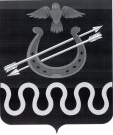 Администрация Боготольского районаКрасноярского краяПОСТАНОВЛЕНИЕг. Боготолмая 2024 года				                               	   № _____ – пВ целях обеспечения безопасности и охраны жизни граждан на водных объектах,  предотвращения чрезвычайных ситуаций, связанных с гибелью и травмированием людей на реках и водоемах Боготольского района, в соответствие с требованиями Федерального закона от 06.10.2003 №131-ФЗ «Об общих принципах организации местного самоуправления в Российской Федерации», Постановления Законодательного Собрания Красноярского края от 23.11.2023 № 6-2247П, Постановления Совета администрации Красноярского края от 21.04.2008 № 189-п «Об утверждении правил охраны жизни людей на водных объектах в Красноярском крае», руководствуясь ст.18 Устава Боготольского района Красноярского края П О С Т А Н О В Л Я Ю:1. Определить места, запрещённые для организации массового купания граждан:1.1. на реке Чулым в районе села Боготол вверх и вниз по течению  от водозабора питьевого водоснабжения города, находящиеся в I и II полосе зон санитарной охраны водозабора;1.2. на реке Чулым в селе Красный Завод в районе наплавного моста на автодороге «Красный Завод – Вагино»; 1.3. на реке Чулым в селе Малая Косуль в районе наплавного моста на автодороге «Большая Косуль – Казанка 1».2. Определить места, запрещенные для использования водного транспорта:2.1. на реке Чулым в районе наплавного моста на автодороге «Большая Косуль – Казанка 1»;2.2. на реке Чулым в селе Красный Завод в районе наплавного моста на автодороге «Красный Завод – Вагино»; 2.3. на реке Косуль в районе д.Малая Косуль.3. Рекомендовать главам сельсоветов:3.1. в местах, запрещённых для организации массового купания и использования плавательных средств  установить щиты (аншлаги) с предупреждениями о запрещении купания;3.2. организовать работу по доведению до населения информации по правилам поведения на водоёмах в весеннее - летний период (распространение памяток) в местах массового скопления жителей;3.3.   организовать контроль за соблюдением мер безопасности на водоемах на подведомственной территории;3.4. при планировании культурно-массовых мероприятий у водных объектов заблаговременно информировать об их проведении межмуниципальный отдел МВД России «Боготольский», 33 ПСЧ 2 ПСО ФПС ГПС ГУ МЧС России по Красноярскому краю;3.5. о всех чрезвычайных ситуациях на водных объектах, связанных с гибелью и травмированием людей, немедленно сообщать диспетчеру ЕДДС Боготольского района (т.2 – 53 – 99, 89620696774).4. Управлению образования (Васькина Е.В.) в подведомственных учреждениях  организовать:4.1. проведение занятий с учащимися по соблюдению мер личной безопасности на водоемах в летний период;4.2. при проведении родительских собраний доведение до родителей правил безопасного поведения на воде и контроля за детьми в летний период.5. Отделу по безопасности территории (Медельцев Н.В.):5.1. подготовить к эксплуатации плавательное средство, лодочный мотор и средства спасения на воде;5.2. изготовить и направить в сельсоветы памятки о мерах безопасности на воде в летний период;5.3. изготовить и направить в Александровский, Боготольский, Большекосульский и Краснозаводский сельсоветы предупреждающие аншлаги о запрете купания и использования водного транспорта.6. ЕДДС (Бочкарев С.Г.) обеспечить постоянный мониторинг ситуации на водных объектах района.7. Настоящее постановление опубликовать в периодическом печатном издании «Официальный вестник Боготольского района» и разместить на официальном сайте Боготольского района в сети Интернет www.bogotol-r.ru.8. Контроль за исполнением настоящего постановления возложить на заместителя Главы Боготольского района по оперативным вопросам А.В. Безрядина.	9. Постановление вступает в силу после его официального опубликования.Глава Боготольского района                                                         Н.В.Бакуневич                                              Об обеспечении безопасности людей на водных объектах Боготольского района в летний период 2024 года